１　く・く☆まず！　くときの（、）○われてくときにはとをいます。これをといいます。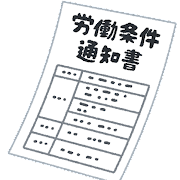 でのでもかまわないことになっていますが、をはっきりさせるため、できるだけ（）でもらいましょう。○また、はをうときはのことをでさないといけません。①いつからいつまで、にしてまでどこでをするか、②はからなのか、③みはなのか、④をいくらもらえて、はいつか、⑤くがまっているは（けること）があるのか、そののです。（）でのだけでいいものもありますが、なことがらは（「」といいます）でさないといけません。○（ととの）をがにえることはできません。えるは、おいにすることがです。○はのことを、をとしてしてはいけません。　　①・　②・・・・パートへのなど　　③　④　⑤・・・のの○にがあるように、でもくルールをめたものがあります。これをといいます。１０いているではいはをり、くがいつでもむことができるようにしておくがあります。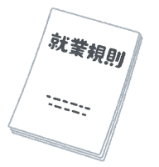 ○がどういう（・）でくのか、ずしましょう。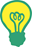 Aさんは、でアルバイトとしてくことになりました！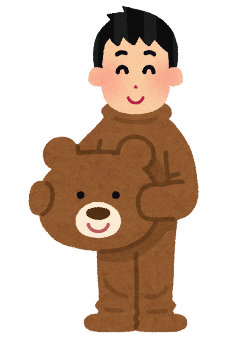 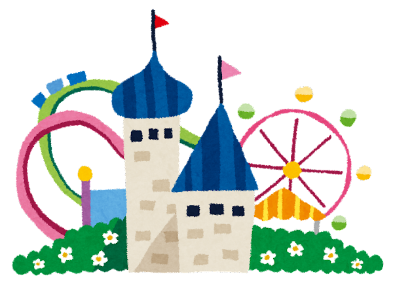 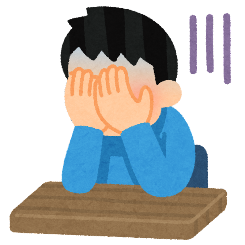 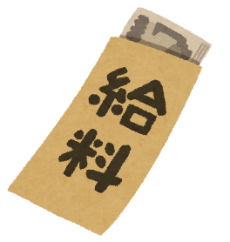 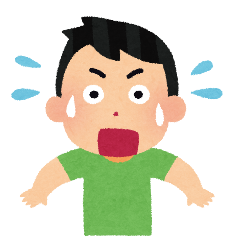 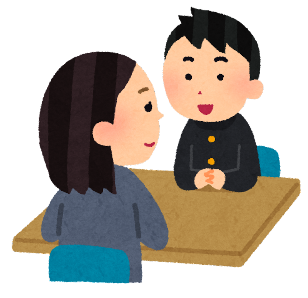 